Friday, 29th November 2019Dear Parent/Carer,As part of a Design & Technology competition I am proposing to take Year 7 pupils on a trip to Cadbury World in Birmingham on Wednesday, 25th March 2020. The cost of the trip is £25.00. Pupils will have a tour of the venue which will allow them to gain a useful insight into food production, advertising and product development. This information will allow them to fully enter into the spirit of the four week competition activities that follow on during their Design & Technology lessons.We will leave school at 7.30am and return at approximately 5.45pm. We will travel by coach to Birmingham. Pupils will be encouraged to contact you to let you know a more accurate time on the journey back to school.Pupils must be in full school uniform and they will need to bring a packed lunch. This must not contain any chocolate or fizzy drinks. Pupils will be given the opportunity to taste pots of liquid chocolate during the day. They will also be given approximately three separate bars of chocolate. These will be taken from the pupils and handed back as they leave the coach on the return to school.If you wish for your child to take part, please complete the Parental Consent/Medical Information Form on the school website.  Please also take note of our dress code for school trips which can also be found on our website.Please note that this visit is covered by Lancashire County Council public liability insurance but there is no personal accident insurance cover provided for your child.  If you feel that this is necessary, you will need to make separate arrangements.  Please be aware therefore, that we accept no responsibility for any valuables/personal possessions which your child chooses to take on this visit.We would ask, where at all possible, that your payment is made using our online payment system which can be accessed via https://www.scopay.com/olchs-lancs. Yours faithfully, 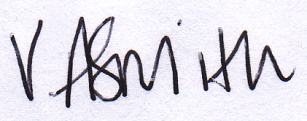 Mrs V SmithPrincipal Teacher of Design & Technology……………………………………………………………………………………………………………………………………………………Reply Slip - To be returned to the Finance Office by Monday, 16th March 2020. Pupil’s Name: _______________________________		Form: ______________Signed: _____________________________________		Date: _______________